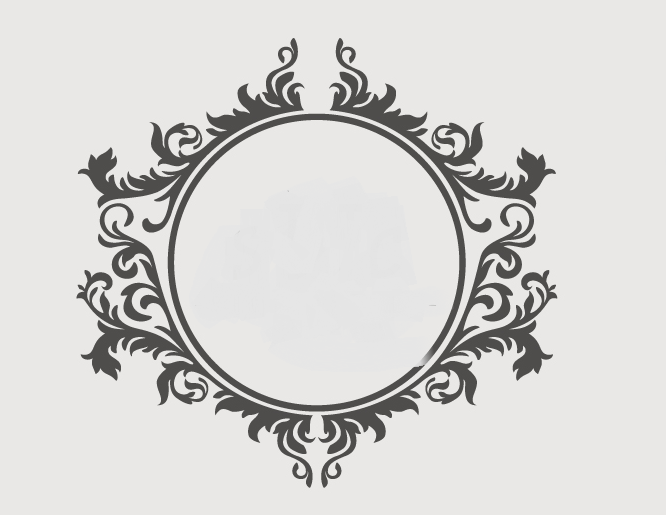 BetterDaysProductsBetterDays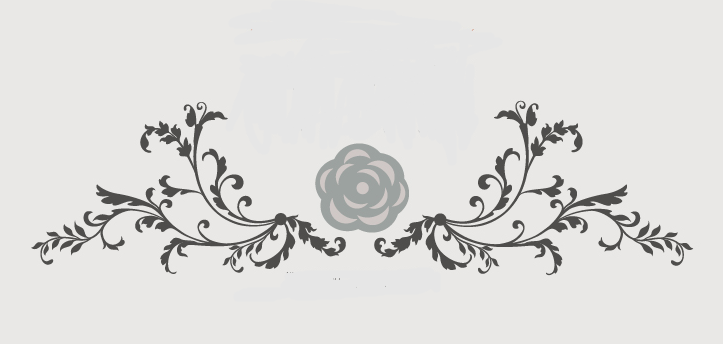 Products